Syllabus – Spring 2020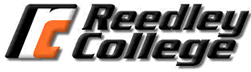 Course:		ESL-264LS-55880 High-Beginning Listening and Speaking (credit)		ESL-364LS-55881 High-Beginning Listening and Speaking (noncredit)Time/ Location: 	Units:	ESL 264LS: 6 units		ESL 364LS: 0 unitsImportant Dates:	No Classes: 1/20, 2/14, 2/17, 4/6-10	Deadline to drop the class to avoid a “W” (withdrawal): 1/31	Deadline to drop the class to avoid a grade: 3/13	Final Exam: Monday, May 18, 2020, 8:00-9:50 a.m., LAL 1Instructor:	David Nippoldt	Office: 		FEM 4C	Office Hours: 	Tuesday/Thursday 9:00-9:50 a.m.	Phone: 		638-0300 ext. 3100	Email:  		David.Nippoldt@ReedleyCollege.eduMaterials: 	1. Required: Top Notch 2, 3e (with MyEnglishLab access code), Saslow. ISBN 9780133542776. This is a workbook. Used books are not acceptable.2. Required: Computer file storage such as a USB flash drive, Google Drive or OneDrive.MyEnglishLab Registration: 					User Name: ________________	Course name:	2020 Spring ESL 264LS/364LS	Course ID: 	CEPN-AWJW				Password: _________________Description:  ESL 264LS/ESL 364LS is a listening and speaking course designed for speakers of other languages who want to develop oral language skills at the high-beginning level. This course may be taken concurrently with ESL 264 or ESL 364. ESL 264LS/ESL 364LS is five levels below English 1A. Students who successfully complete this course will be prepared for ESL 265LS/ESL365LS.Prerequisites: English as a Second Language 261LS or 361LS or placement through a multiple-measure process, including an appropriate score on an approved ESL placement test.Subject Prerequisites: Successful completion of ESL 261LS or 361LS or placement through a multiple measure process, including an appropriate score on an approved ESL placement test.Repeatability:  ESL 264LS may not be repeated after successful completion. ESL 364LS is repeatable after successful completion.Course Objectives:  In the process of completing this course, students will: A. listen to high-beginning materials on familiar topics from a variety of sources.B. listen and identify global and discrete meaning.C. converse on everyday social and familiar topics.D. identify and use grammatical structures found in oral English.E. identify and use patterns of intonation and pronunciation.F. develop content, organization, and coherence to communicate effectively in an oral presentation.G. use software applications for language learning.
Course Outcomes:  Upon completion of this course, students will be able to: A. listen and understand spoken English at the high-beginning level.B. communicate orally at the high-beginning level.Grading:  This is a pass / no pass course. Current grades will be available to students throughout the semester on Canvas. Final grades will be calculated as follows: Pass (P) >70%; No Pass (NP) <70%Oral Presentations/ Oral Progress Checks:  Oral Presentations give you the opportunity to demonstrate your ability to speak in English. Presentations will be giving both individually and in groups. Oral Progress Checks are one-on-one interviews in your instruction with the purpose of evaluating your ability to communicate orally.Homework: Classroom and lab assignments are due at the beginning of the class period on the date due unless stated otherwise. Most assignments will be turned in electronically. No credit will be given for homework handed in late. Extra work or makeup work will not affect your grade. Unit Exams/ Review Exams:  The date for exams will be announced in advance. If you are absent on the day of an exam, you will receive a zero score. You are not allowed to take the exam on a later day unless you have made arrangements with the instructor before the exam. Unit Exams focus on the content of each unit. In addition, there will be two Review Exams, each covering several units. Privacy: Your work done in this class may be read or heard by other students in this and future classes. Choose writing or speaking topics that you are willing to share with others. Your class work will not be private.Cheating and Plagiarism: You will receive no credit for an assignment or exam if in the opinion of the instructor you have cheated or plagiarized. You may be reported to the college for academic dishonesty.Cheating is the act or attempted act of taking an examination or performing an assigned, evaluated task in a fraudulent or deceptive manner, such as having improper access to answers, in an attempt to gain an unearned academic advantage. Cheating may include, but is not limited to, copying from another’s work, supplying one’s work to another, giving or receiving copies of examinations without an instructor’s permission, using or displaying notes or devices inappropriate to the conditions of the examination, allowing someone other than the officially enrolled student to represent the student, or failing to disclose research results completely.Plagiarism is a specific form of cheating: the use of another’s words or ideas without identifying them as such or giving credit to the source. Plagiarism may include, but is not limited to, failing to provide complete citations and references for all work that draws on the ideas, words, or work of others, failing to identify the contributors to work done in collaboration, submitting duplicate work to be evaluated in different courses without the knowledge and consent of the instructors involved, or failing to observe computer security systems and software copyrights. Incidents of cheating and plagiarism may result in any of a variety of sanctions and penalties, which may range from a failing grade on the particular examination, paper, project, or assignment in question to a failing grade in the course, at the discretion of the instructor and depending on the severity and frequency of the incidents.Reedley College CatalogClass Participation: Your active participation in class is important for not only you but also your classmates. Make it your priority to be in class every day. You are expected to come to class on time with your homework complete, and actively engage in classroom activities such as group discussions and pair practice. If you miss class, you are still responsible for the homework and activities that went on in your absence. Contact a classmate or your teacher for assignments so you can be prepared for the next class. Time Commitment: To succeed in this class, you need to spend time studying outside of class. In addition to 6 hours of class time each week, you should plan on spending at least 6 - 12 hours per week studying outside of class. Many assignments will be completed on MyEnglishLab or Canvas. You can use the student computer lab in the Reedley College library or your own computer or tablet. Canceled Class: In the event that class must be canceled unexpectedly, an official form will be placed on the classroom door by the Dean’s Office. When you arrive to class, you are responsible to read the notice for any special assignments or instructions. Accommodations for students with disabilities: If you have a verified need for an academic accommodation or materials in alternate media (i.e., Braille, large print, electronic text, etc.) per the Americans with Disabilities Act (ADA) or Section 504 of the Rehabilitation Act, please contact the instructor as soon as possible. Other Policies: Children are not allowed in class. Adult visitors are allowed with permission of the instructor. Please make arrangements in advance.Please do not allow your cell phones to disrupt class time. Set your phone so it remains quiet. Do not answer your phone, make calls, text, or use your phone for non-academic purposes during class. You may be dropped from the class if you miss more than 4 class periods. If you miss class, please communicate with the instructor. Schedule (subject to change):MondayWednesdayFriday8:00-8:50, Room LAL 19:00-9:50, Room LAL 28:00-8:50, Room LAL 19:00-9:50, Room LAL 28:00-9:50, Room HUM 64Categories                                                             WeightOral Presentations/ Oral Progress Checks30%Homework20%Unit Exams30%Review Exams20%WeeksUnits/Topics Graded Assignments and Exams(MEL = MyEnglishLab)1 – 2Unit 1: Getting AcquaintedMEL Unit 1Unit 1 Exam3 – 5Unit 2: Going to the MoviesMEL Unit 2Unit 2 ExamOral Presentation #1: Movie Review6 – 7Unit 3: Staying at HotelsMEL Unit 3Unit 3 Exam8 – 9Unit 4: Cars and DrivingMEL Unit 4Unit 1 ExamOral Progress Check #110 – 12Unit 5: Personal Care and AppearanceMEL Unit 5Review Exam #113 – 14Unit 6: Eating WellMEL Unit 6Unit 6 Exam Oral Presentation #2: Eating Well 15 – 17Unit 7: About PersonalityMEL Unit 7Unit 7 ExamOral Progress Check #218Final Exam WeekReview Exam #2